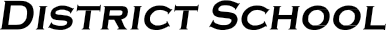 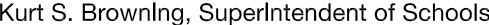 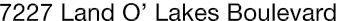 Finance Services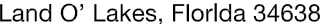 Joanne Millovitsch, Director of Finance813/ 794-2268	727/ 774-2268352/ 524-2268	Fax:  813/ 794-2266 e-mail:  jmillovi@pasco.k12.fl.usMEMORANDUMDate:	January 8, 2014To:	School Board MembersFrom:    Joanne Millovitsch, Director of Finance ServicesRe:	Attached Warrant List for the December 10, 2013Please review the current computerized list. These totals include computer generated, handwritten and cancelled checks.Warrant numbers 871723-871884......................................................................................................$1,115,100.90Amounts disbursed in Fund 1100 ...........................................................................................................263,663.80Amounts disbursed in Fund 2917 ...............................................................................................................1,500.00Amounts disbursed in Fund 3709 ...............................................................................................................6,052.92Amounts disbursed in Fund 3710 .............................................................................................................12,022.66Amounts disbursed in Fund 3711 ...............................................................................................................6,530.00Amounts disbursed in Fund 3713 ...............................................................................................................6,404.32Amounts disbursed in Fund 3714 .............................................................................................................12,909.57Amounts disbursed in Fund 3900 ...........................................................................................................100,596.18Amounts disbursed in Fund 3903................................................................................................................1,667.27Amounts disbursed in Fund 4100 ...........................................................................................................180,686.21Amounts disbursed in Fund 4210 .............................................................................................................64,934.73Amounts disbursed in Fund 4220 ..................................................................................................................830.21Amounts disbursed in Fund 7111 ...........................................................................................................417,107.84Amounts disbursed in Fund 7130 .............................................................................................................24,895.19Amounts disbursed in Fund 7922 ...............................................................................................................2,178.90Amounts disbursed in Fund 7923 ...............................................................................................................4,957.72Amounts disbursed in Fund 7940 ..................................................................................................................675.00Amounts disbursed in Fund 9210 ...............................................................................................................7,488.38Confirmation of the approval of the December 10, 2013 warrants will be requested at the January 21, 2014 School Board meeting.